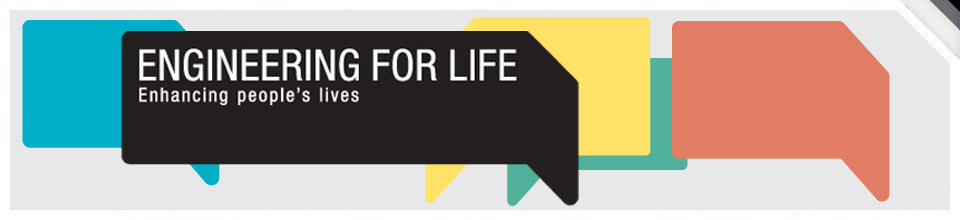 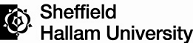 Engineering for Life 
Enhancing People's Lives
Research Café Wednesday 26 October 2011, 4.30 - 6pm, Doors open 4.15pmThe Showroom Cinema, Paternoster Row, SheffieldDr Hora Soltani (HWB Research)Maternal Obesity and Mobile TechnologyDr Hora Soltani (PhD, MMedSci, BSc, RM, PG Cert in Health Services Research & PG Dip in Health Care Education) is a Reader in the Centre for Health and Social Care Research (CHSCR) and the Lead for Commissioning and Service delivery Theme. Hora has an extensive experience in maternal and neonatal health research with an international profile demonstrated by:having more than 60 peer reviewed journal articles and presentations at national and international conferenceslist of invited speaking appointments (e.g. by authoritative bodies such as Royal College of Midwives, Royal College of Obstetrics &Gynaecologists, WHO supported networks and conferences), membership of Editorial boards and International advisory committees of professional journals such as "Evidence Based Midwifery Journal" and "Midwifery", International Confederation of Midwives-Research Standing Committee (ICM-RSC), NIHR (regional) RfPB Funding committee, invited expert adviser for guideline development (e.g. WHO & NICE) and other esteem indicators. leading or co-authored several Cochrane reviews which proved to be of a significant impact Hora’s specific research focus in recent years includes maternal weight changes, breastfeeding in women with diabetes, postpartum haemorrhage and maternity models of care.Louise Ellen Freeman-Parry  BSc., M.Pharm., M.Ed., Pharmacist (HWB-Teaching)CROWD - Controlled Release from Open Wound DressingsLouise is a registered pharmacist who graduated with a BSc (Hons) in Pharmacy from the University of Manchester. She started her career as a hospital pharmacist in Leeds. Whilst working at Leeds completed a Master of Pharmacy in Clinical Pharmacy course at the University of Bradford.Louise moved to Sheffield to take up the position of Clinical Pharmacy Services Manager at the Royal Hallamshire Hospital. Whilst working at Sheffield Teaching Hospitals she completed a Master in Education in Clinical Pharmacy Teaching at the University of Leeds.In 2008 Louise moved to the post of Senior Lecturer in Clinical Pharmacology at Sheffield Hallam University (SHU) and is currently undertaking a part time PhD in the Biomedical Research Centre investigating the antimicrobial properties of wound dressings. This work led to collaboration with colleagues in the Materials and Engineering Research Institute (SHU) and the development of the CROWD StudyDr. Marianne Labet (MERI)CROWD - Controlled Release from Open Wound DressingsI come from Angoulême (France), a town located in the Cognac region.  I completed my degree as an Ingénieur in Paper Science and Printing Technology (equivalent to BEng + MEng) in the Grenoble Institute of Technology.  In parallel, I completed a MRes in Materials Science and Engineering.  I then moved to England, at the University of Nottingham were I completed my PhD on the synthesis of polysaccharide-g-polycaprolactone copolymers towards the preparation of nanocomposites derived from nature under the supervision of Dr Wim Thielemans.  I joined Prof. Chris Breen at MERI in September 2010 to work on the FP7 project FlexPakRenew; I was in charge of the surface modification of paper coatings using a technique called Chromatogeny, with the objective of improving the barrier properties of food packaging. I am now using the same technique to modify the surface of a number of other materials (polymers and minerals).All staff and PG students are welcome so feel free to forward this email to anyone who may be interested. There will be wine and nibbles available at this informal networking opportunity. Please register your interest in attending by email to charlotte.lester@shu.ac.uk or visit http://engineeringforlife.shu.ac.uk for more information about EFL